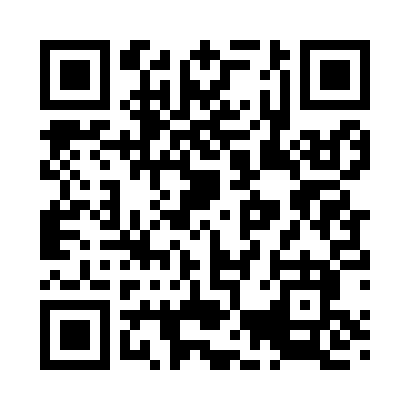 Prayer times for West Alden, New York, USAMon 1 Jul 2024 - Wed 31 Jul 2024High Latitude Method: Angle Based RulePrayer Calculation Method: Islamic Society of North AmericaAsar Calculation Method: ShafiPrayer times provided by https://www.salahtimes.comDateDayFajrSunriseDhuhrAsrMaghribIsha1Mon3:535:401:185:238:5710:432Tue3:545:401:185:238:5610:423Wed3:555:411:185:238:5610:424Thu3:565:411:195:238:5610:415Fri3:575:421:195:238:5610:416Sat3:585:431:195:238:5510:407Sun3:595:431:195:238:5510:398Mon4:005:441:195:238:5410:389Tue4:015:451:195:238:5410:3810Wed4:025:451:205:238:5310:3711Thu4:035:461:205:238:5310:3612Fri4:045:471:205:238:5210:3513Sat4:055:481:205:238:5210:3414Sun4:075:491:205:238:5110:3315Mon4:085:491:205:238:5010:3216Tue4:095:501:205:228:5010:3117Wed4:115:511:205:228:4910:2918Thu4:125:521:205:228:4810:2819Fri4:135:531:205:228:4710:2720Sat4:155:541:215:228:4710:2621Sun4:165:551:215:228:4610:2422Mon4:175:561:215:218:4510:2323Tue4:195:571:215:218:4410:2224Wed4:205:581:215:218:4310:2025Thu4:225:591:215:218:4210:1926Fri4:236:001:215:208:4110:1727Sat4:256:011:215:208:4010:1628Sun4:266:021:215:208:3910:1429Mon4:286:031:215:198:3810:1330Tue4:296:041:215:198:3710:1131Wed4:316:051:205:188:3610:09